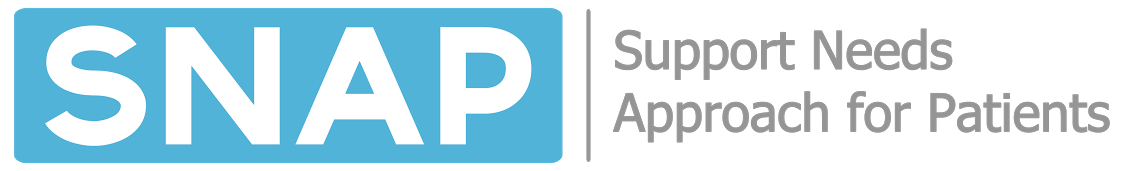 SNAP Online Training Workbook – Unit 2InstructionsAs you work though SNAP Online Training Unit 2 there are some brief activities where we ask you to pause the presentation and note your thoughts/answers to questions. The activities are highlighted on the training slides with red text, and a black workbook icon in the top right-hand corner of the slide flags where we suggest you complete your workbook.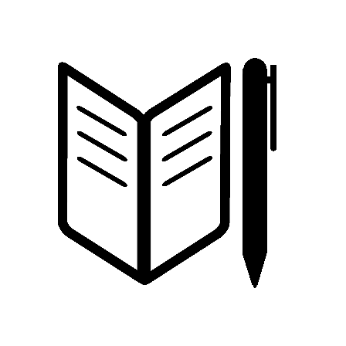 Please note your thoughts/answers in the relevant boxes/grids provided in the workbook. Completing the workbook will help you collect your thoughts, and it will evidence your training.Activity 1: Consider… & reflectHow has your team, site, or organisation previously introduced and embedded new initiatives? Think of an example of an initiative that was introduced and embedded well – and one that went not so well.Take a bit of time to consider and jot down a few notes in answer to each of the questions in the table below. Now, thinking about the answers you’ve noted down in the table above, briefly reflect for a moment on this question:Activity 2: SMARTWhat are your goals for the implementation of SNAP – your organisational goals? The SMART system can be used to help you identify your goals for the implementation.Activity 3: Draft Implementation PlanJot down a few bullet points into the template to start formulating your draft Implementation Plan. Or use the template to review the key tasks and start planning who will lead on them and work out some initial dates for completion. We have also included a copy of this template in your SNAP Implementation Resources Pack.Activity 4: Draft Delivery Plan
Start by reading the Guidance in the table below, then use the blank template that follows it (which maps to the guidance) to put down some initial ideas – just a few bullet points – to start formulating your draft Delivery Plan. We have also included a copy of this guidance and template in your SNAP Implementation Resources Pack.Now that you’ve read Guidance table, use the blank template on the next page to put down some initial ideas – just a few bullet points – to start formulating your draft Delivery Plan…Activity 5: Enablers & challenges
It is helpful to reflect what factors you believe will enable clinicians to successfully integrate SNAP into their practice, and how they could be harnessed/enhanced. It is also helpful to reflect on factors which could present challenges to clinicians successfully integrating SNAP into practice, and how they could be addressed. Use the two tables below to start thinking about enablers and challenges and how you can work with them, adding rows as you need to.Activity 6: Pilot Planning
Piloting is extremely useful and helps to early on identify what works and what does not work so well. This activity helps you to plan for your pilot.Jot down some initial thoughts on this – just bullet points – in the table belowActivity 7: Normalising SNAP
Normalising the use of SNAP is important for longer-term sustainability. This activity helps you to think through some of the ways you could do this within your team, or across sites or your organisation. Jot down some initial thoughts on this – just bullet points – in the table below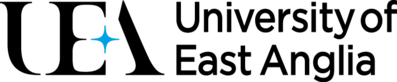 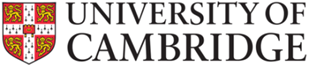 SNAP Online Training – Unit 2Name:Date(s) of training:SNAP Unit 2 Online Training version date(date given on title slide):Consider…Example that worked well:Example that went not so well:How was the initiative introduced? What preparation was done in advance? How were individual clinicians helped to prepare? How successful was it?What helped?What hindered it?What should be done differently when implementing SNAP as a new way of working?When you have completed Activity 1, restart the presentation to continue the trainingSMARTSpecificState the area that needs improvement, what action you will take, what you hope to achieve and who will be involved in making the changeSMARTMeasurableThink about how you will measure if you have met your goals, and who will do thisSMARTAttainableReflect on if your goals are attainable within your team, site, or organisation given the resources you have available e.g., time, staffing SMARTRealisticReflect on if your goals can actually be achieved within your team, site, or organisation and if they are relevant to your workSMARTTimelySet an appropriate timeframe within which to achieve your goalsWhen you have completed Activity 2, restart the presentation to continue the trainingSNAP Implementation PlanSNAP Implementation PlanSNAP Implementation PlanSNAP Implementation PlanSNAP Implementation PlanKey taskComplete by (date)Who is leading this task?Completed?Y/NCommentsSet up Planning MeetingsRevisit relevant policies/ proceduresIdentify current practice (baseline)Format the “How Are You?” Booklet (the SNAP Tool)Establish initial plan for records systemGoal setting: what you aim to achieve by implementing SNAP (use SMART)Complete SNAP Implementation Charter documentCirculate SNAP Implementation Charter to all relevant colleagues for reviewIdentify what information to collect on use of SNAPCreate awareness of the implementation of SNAPWhen you have completed Activity 3, restart the presentation to continue the trainingGuidance for developing a Delivery Plan for SNAP [Guidance version 03/03/2022]Guidance for developing a Delivery Plan for SNAP [Guidance version 03/03/2022]Guidance for developing a Delivery Plan for SNAP [Guidance version 03/03/2022]Guidance for developing a Delivery Plan for SNAP [Guidance version 03/03/2022]Stages of SNAPHow will this be done in your practice?How will this be done in your practice?How will this be done in your practice?1 Introduce SNAP Convey this is the start of a conversation about the patients’ support needsLanguage used is crucial. Avoid using the term ‘form’ or ‘questionnaire’Referring to the “‘How are you?’ booklet” is more meaningful for patients.How are you going to introduce SNAP?  Will it be to all patients?How are you going to introduce SNAP?  Will it be to all patients?Consider developing a set of key bullet points so the whole team gives the same message in their introduction – that this is the start of a conversation about the patient’s support needsThis is particularly important for introductions over the phone/by post1 Introduce SNAP Convey this is the start of a conversation about the patients’ support needsLanguage used is crucial. Avoid using the term ‘form’ or ‘questionnaire’Referring to the “‘How are you?’ booklet” is more meaningful for patients.What are you going to do at this stage – Stages 1-4 or introduce only?What are you going to do at this stage – Stages 1-4 or introduce only?Introduce the SNAP Tool and work through to needs-led and shared planning? If so, include this in the introductionIntroducing the tool only? When will a later contact be made to complete the needs-led conversation? How will you arrange this with the patient?1 Introduce SNAP Convey this is the start of a conversation about the patients’ support needsLanguage used is crucial. Avoid using the term ‘form’ or ‘questionnaire’Referring to the “‘How are you?’ booklet” is more meaningful for patients.Who will introduce it?Do they need to arrange follow-up?Who will introduce it?Do they need to arrange follow-up?If not, who will do this, how will the follow be arranged?1 Introduce SNAP Convey this is the start of a conversation about the patients’ support needsLanguage used is crucial. Avoid using the term ‘form’ or ‘questionnaire’Referring to the “‘How are you?’ booklet” is more meaningful for patients.When? At what point in the care trajectory?When? At what point in the care trajectory?First contact, later contact?How will you ensure that it has been introduced?1 Introduce SNAP Convey this is the start of a conversation about the patients’ support needsLanguage used is crucial. Avoid using the term ‘form’ or ‘questionnaire’Referring to the “‘How are you?’ booklet” is more meaningful for patients.Where will SNAP be introduced?Where will SNAP be introduced?In the home, ward, clinic, by telephone?How much time needed to explain that the SNAP Tool is not just another form?2 Patient considers needsEnabling time and space for the patient to look at the SNAP Tool and reflect on their individual support needsWhen will patients have time to reflect on their needs?When will patients have time to reflect on their needs?Will they do this after your consultation?2 Patient considers needsEnabling time and space for the patient to look at the SNAP Tool and reflect on their individual support needsWhere will the patient complete the SNAP Tool? Do they have privacy if needed?Where will the patient complete the SNAP Tool? Do they have privacy if needed?Is there privacy/space in the setting for the patient to complete it if needed?2 Patient considers needsEnabling time and space for the patient to look at the SNAP Tool and reflect on their individual support needsWhat will the patient do with their completed SNAP Tool?What will the patient do with their completed SNAP Tool?Have you explained to them what to do at this point, who will follow up on this?3 Needs-led conversationAsking patients which domain(s) they most need support with – prioritisation Then exploring the patients’ individual needs within prioritised domain(s)How will you ask about priorities and explore their individual needs?How will you ask about priorities and explore their individual needs?To find out the domain(s) the patient needs most support with at the moment (their priorities)To enable the patients to say what their individual needs are within their prioritised domain(s)As with Stage 1 (Introduce SNAP), consider developing some key phrases that the team can use to help them have this conversation3 Needs-led conversationAsking patients which domain(s) they most need support with – prioritisation Then exploring the patients’ individual needs within prioritised domain(s)Who will complete the conversation with the patient?Who will complete the conversation with the patient?The same person who introduced SNAP?A different clinician? If so, how will this be coordinated?3 Needs-led conversationAsking patients which domain(s) they most need support with – prioritisation Then exploring the patients’ individual needs within prioritised domain(s)When will it happen?When will it happen?At the time of introduction or at a separate date?If another date, how will this be arranged?3 Needs-led conversationAsking patients which domain(s) they most need support with – prioritisation Then exploring the patients’ individual needs within prioritised domain(s)Where will it happen?Where will it happen?In the home, ward, clinic, by telephone?Is there a space/privacy for the conversation?Do you know if the patient is happy to talk in front of others?If not, what alternative arrangements can be made?4 Shared responseThe conversation is documented on the Support Plan: domains prioritisedneeds exploredactions put in place to meet needs (at the contact or following it) through:friends/familydirectly delivered supportsignpostingreferral onWhat actions (supportive input) will be put in place? Find out first what the patient feels would help meet their needs before highlighting what is availableConsider different types of supportive input:Active listening by the clinician at the contact Friends / family (input may not always come from your team)Directly delivered by the clinician at the contact (reassurance, advice, information, educational input, training)Signposting to other sources of support that patients can accessReferral on to other services (with consent)Find out first what the patient feels would help meet their needs before highlighting what is availableConsider different types of supportive input:Active listening by the clinician at the contact Friends / family (input may not always come from your team)Directly delivered by the clinician at the contact (reassurance, advice, information, educational input, training)Signposting to other sources of support that patients can accessReferral on to other services (with consent)4 Shared responseThe conversation is documented on the Support Plan: domains prioritisedneeds exploredactions put in place to meet needs (at the contact or following it) through:friends/familydirectly delivered supportsignpostingreferral onWho by? By the person who did the needs-led conversation?Who by? By the person who did the needs-led conversation?If the needs-led conversation is by a healthcare assistant, are they able to put an action plan in place?If not, how will this stage be managed?4 Shared responseThe conversation is documented on the Support Plan: domains prioritisedneeds exploredactions put in place to meet needs (at the contact or following it) through:friends/familydirectly delivered supportsignpostingreferral onWhen/where will it happen?When/where will it happen?Usually done at the time of the needs-led conversation (Stage 3)If not, what alternative arrangements can be made?4 Shared responseThe conversation is documented on the Support Plan: domains prioritisedneeds exploredactions put in place to meet needs (at the contact or following it) through:friends/familydirectly delivered supportsignpostingreferral onUsing the SNAP Support PlanUsing the SNAP Support PlanUsing the SNAP Support Plan4 Shared responseThe conversation is documented on the Support Plan: domains prioritisedneeds exploredactions put in place to meet needs (at the contact or following it) through:friends/familydirectly delivered supportsignpostingreferral onHow will patients’ individual support needs and support provided be recorded?The Support Plan is provided for this purposeConsider whether this will be included on the back of the “How are you?” booklet or on a separate A4 Support Plan kept at baseThe Support Plan is provided for this purposeConsider whether this will be included on the back of the “How are you?” booklet or on a separate A4 Support Plan kept at base4 Shared responseThe conversation is documented on the Support Plan: domains prioritisedneeds exploredactions put in place to meet needs (at the contact or following it) through:friends/familydirectly delivered supportsignpostingreferral onWhere will the Support Plan be kept (on paper or electronic)?Where will the Support Plan be kept (on paper or electronic)?Paper or electronic? The Support Plan (but not the tool itself) can be incorporated into paper records and put on electronic record systems5 Shared reviewActions put in place to support the patient need to be reviewed for effectiveness.There also needs to be continuing review in response to changing situation of the patient over timeWho will do the review?Who will do the review?Whose responsibility will it be?5 Shared reviewActions put in place to support the patient need to be reviewed for effectiveness.There also needs to be continuing review in response to changing situation of the patient over timeWhen/where will Support Plan be reviewed?When/where will Support Plan be reviewed?When will it be reviewed to determine whether actions recorded have met the patient’s needs?In the home, ward, clinic, by telephone?Is there a space/privacy for the conversation if needed?5 Shared reviewActions put in place to support the patient need to be reviewed for effectiveness.There also needs to be continuing review in response to changing situation of the patient over timeHow will the review be recorded?How will the review be recorded?Update the previous Support Plan?Start a new Support Plan?5 Shared reviewActions put in place to support the patient need to be reviewed for effectiveness.There also needs to be continuing review in response to changing situation of the patient over timeHow will you decide whether or when SNAP is needed again (Stages 1-5)?Consider when SNAP is needed again (including completion of another SNAP Tool)?After a defined period of time?Are there key trigger points for pro-active review (e.g. a change in the patient’s condition or their carer’s situation)?Consider when SNAP is needed again (including completion of another SNAP Tool)?After a defined period of time?Are there key trigger points for pro-active review (e.g. a change in the patient’s condition or their carer’s situation)?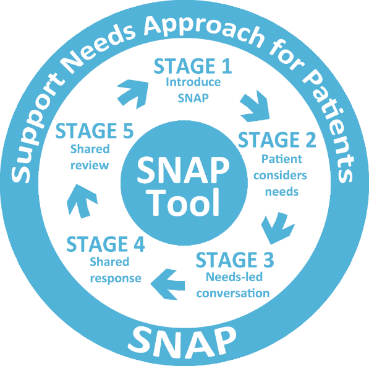 Blank template for developing a delivery plan for SNAP[Template version 03/03/2022]Blank template for developing a delivery plan for SNAP[Template version 03/03/2022]Blank template for developing a delivery plan for SNAP[Template version 03/03/2022]Stages of SNAPHow will this be done in your practice?How will this be done in your practice?1 Introduce SNAP Convey this is the start of a conversation about the patients’ support needsLanguage used is crucial. Avoid using the term ‘form’ or ‘questionnaire’Referring to the “‘How are you?’ booklet” is more meaningful for patients.How are you going to introduce SNAP?  Will it be to all patients?1 Introduce SNAP Convey this is the start of a conversation about the patients’ support needsLanguage used is crucial. Avoid using the term ‘form’ or ‘questionnaire’Referring to the “‘How are you?’ booklet” is more meaningful for patients.What are you going to do at this stage – Stages 1-4 or introduce only?1 Introduce SNAP Convey this is the start of a conversation about the patients’ support needsLanguage used is crucial. Avoid using the term ‘form’ or ‘questionnaire’Referring to the “‘How are you?’ booklet” is more meaningful for patients.Who will introduce it?Do they need to arrange follow-up?1 Introduce SNAP Convey this is the start of a conversation about the patients’ support needsLanguage used is crucial. Avoid using the term ‘form’ or ‘questionnaire’Referring to the “‘How are you?’ booklet” is more meaningful for patients.When? At what point in the care trajectory?1 Introduce SNAP Convey this is the start of a conversation about the patients’ support needsLanguage used is crucial. Avoid using the term ‘form’ or ‘questionnaire’Referring to the “‘How are you?’ booklet” is more meaningful for patients.Where will SNAP be introduced?2 Patient considers needsEnabling time and space for the patient to look at the SNAP Tool and reflect on their individual support needsWhen will patients have time to reflect on their needs?2 Patient considers needsEnabling time and space for the patient to look at the SNAP Tool and reflect on their individual support needsWhere will the patient complete the SNAP Tool? Do they have privacy if needed?2 Patient considers needsEnabling time and space for the patient to look at the SNAP Tool and reflect on their individual support needsWhat will the patient do with their completed SNAP Tool?3 Needs-led conversationAsking patients which domain(s) they most need support with – prioritisation Then exploring the patients’ individual needs within prioritised domain(s)How will you ask about priorities and explore their individual needs?3 Needs-led conversationAsking patients which domain(s) they most need support with – prioritisation Then exploring the patients’ individual needs within prioritised domain(s)Who will complete the conversation with the patient?3 Needs-led conversationAsking patients which domain(s) they most need support with – prioritisation Then exploring the patients’ individual needs within prioritised domain(s)When will it happen?3 Needs-led conversationAsking patients which domain(s) they most need support with – prioritisation Then exploring the patients’ individual needs within prioritised domain(s)Where will it happen?Stages of SNAPHow will this be done in your practice?How will this be done in your practice?4 Shared responseThe conversation is documented on the Support Plan: domains prioritisedneeds exploredactions put in place to meet needs through:friends/familydirectly delivered supportsignpostingreferral onWhat actions (supportive input) will be put in place? 4 Shared responseThe conversation is documented on the Support Plan: domains prioritisedneeds exploredactions put in place to meet needs through:friends/familydirectly delivered supportsignpostingreferral onWho by? By the person who did the needs-led conversation?4 Shared responseThe conversation is documented on the Support Plan: domains prioritisedneeds exploredactions put in place to meet needs through:friends/familydirectly delivered supportsignpostingreferral onWhen will it happen?4 Shared responseThe conversation is documented on the Support Plan: domains prioritisedneeds exploredactions put in place to meet needs through:friends/familydirectly delivered supportsignpostingreferral onWhere will it happen?4 Shared responseThe conversation is documented on the Support Plan: domains prioritisedneeds exploredactions put in place to meet needs through:friends/familydirectly delivered supportsignpostingreferral onUsing the SNAP Support PlanUsing the SNAP Support Plan4 Shared responseThe conversation is documented on the Support Plan: domains prioritisedneeds exploredactions put in place to meet needs through:friends/familydirectly delivered supportsignpostingreferral onHow will patients’ individual support needs and support provided be recorded?4 Shared responseThe conversation is documented on the Support Plan: domains prioritisedneeds exploredactions put in place to meet needs through:friends/familydirectly delivered supportsignpostingreferral onWhere will the Support Plan be kept (on paper or electronic)?5 Shared reviewActions put in place to support the patient need to be reviewed for effectiveness.There also needs to be continuing review in response to changing situation of the patient over timeWho will do the review? 5 Shared reviewActions put in place to support the patient need to be reviewed for effectiveness.There also needs to be continuing review in response to changing situation of the patient over timeWhen/where will Support Plan be reviewed?5 Shared reviewActions put in place to support the patient need to be reviewed for effectiveness.There also needs to be continuing review in response to changing situation of the patient over timeHow will the review be recorded?5 Shared reviewActions put in place to support the patient need to be reviewed for effectiveness.There also needs to be continuing review in response to changing situation of the patient over timeHow will you decide whether or when SNAP is needed again (Stages 1-5)?When you have completed Activity 4, restart the presentation to continue the trainingWhat might enable clinicians to successfully integrate SNAP into their practice?How they could those enablers be harnessed/ enhanced?What might be the challenges to clinicians successfully integrating SNAP into practice?How they could those challenges be addressed?When you have completed Activity 5, restart the presentation to continue the trainingPLANPLANWhich clinicians will pilot the use of SNAP?How long will you pilot SNAP for?What are your goals for the pilot? i.e., what do you hope it will help inform?How will you collect information during the pilot to help you to meet your goals? e.g., will you gather feedback from clinicians and patients?STUDYSTUDYHow will you evaluate your pilot of SNAP?Who will you provide feedback on the outcomes of the pilot to? e.g., senior management, the rest of the team?How do you plan to provide feedback on the outcomes of the pilot? e.g., an existing staff meeting, set up a meeting dedicated to discussing the outcomes?What format will you provide feedback in? e.g., presentation, a brief report?When you have completed Activity 6, restart the presentation to continue the trainingNormalising the use of SNAPCommentsWhat links to old ways of working might you need to remove? e.g., old paperwork or recordsHow can you help to ensure that SNAP remains ‘in view’ within each site? What reminder systems might work for your setting?How could you ensure that SNAP remains ‘on the agenda’? e.g., could SNAP be added as an agenda item to existing meetings? Can you add SNAP training to new staff induction programmes?Can responsibility for ongoing monitoring of SNAP be handed over to senior managers to signal that this is no longer a ‘pilot’? When you have completed Activity 7, restart the presentation to finish the trainingSNAP Online Training – Unit 2Learning OutcomesSNAP Online Training – Unit 2Learning OutcomesTraining sectionWhat I learnedPlanning: getting ready for SNAP implementationPiloting: getting started with SNAP implementationCascading SNAP trainingSustaining SNAP implementation